FIFe “KORAT OF THE YEAR” Competition
SHOW SEASON __2016______With these results, my Korat participates in the following category:		Kitten	Adult		  Neuter           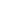 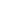 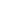 ShowresultsDate			Name of Breeder/Exhibitor								SignatureName of KoratDate of birthSexOwner nameAddressBreederCattery NamePhoneFaxE-MailFIFe Country:DateShow placeCountryClassResultPointsTotal